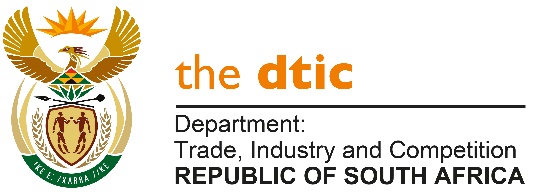 THE NATIONAL ASSEMBLYQUESTION FOR WRITTEN REPLYQUESTION NO.: 475Ms K L Khakhau (DA) to ask the Minister of Trade, Industry and Competition:What (a) is the salary of each (i) chief executive officer and (ii) top executive position in each state-owned entity reporting to him and (b) total amount does each get paid to attend a meeting?  NW519EREPLY:The information in Table 1 sets out salaries for development finance institutions, where significant sums of monies are managed by the entity concerned; and skills akin to those found in commercial financial institutions are generally required. Information in Table 2 sets out salaries for regulators and executives of standards bodies. Remuneration of the following entities was determined by the Department after benchmarking with Director-General salaries. In certain instances where specialist and scarce skills are required (Competition Authorities, Tribunals and Standards and Quality Institutions), adjustments to take account of market salaries were applied.-END-EntityFunctionSalariesMeeting allowancesIndustrial Development Corporation of South Africa Limited (IDC)The IDC is a development finance institution with total Assets worth R174bn and net profit of R7, 2bn. The IDC offers funding across mandated sectors under the following Strategic Business Units: Mining & Metals, Infrastructure, Energy, Agro-processing & Agriculture, Tourism & Services, Automotive & Transport Equipment, Chemicals, Medical Products & Industrial Minerals, Machinery, Equipment & Electronics, Textiles & Wood Products, and Small Business Development. The Corporations business support programme also offers non-financial support to entrepreneurs. The support is available during pre and post approval stages, including assistance to distressed clients.In 2022, the IDC committed to transformation of R6.6bn and facilitated 27,130 jobs (created and or saved). Chief Executive Officer: R5 939 012Chief Financial Officer: R4 542 300Chief Operating Officer: R4 326 000Divisional Executive Manufacturing: R4 020 400Divisional Executive Group Risk: R3 972 578Divisional Executive Industry Planning and Project Development: R3 937 500Divisional Executive Client Support and Growth: R3 650 100Divisional Executive Agro Industries and Service Sectors: R3 650 000Divisional Executive Strategy and Corporate Affairs: R3 639 520Divisional Executive Human Capital: R3 226 900Divisional Executive Legal and Compliance: R3 060 400Group Company Secretary: R3 000 000NoneNational Empowerment Fund (NEF)The NEF provides non-financial support to investees, emerging entrepreneurs and communities through the following business-planning support, entrepreneurial training, incubation, mentorship and back-office support, workouts and restructuring of distressed businesses, socio-economic development and social facilitation.The NEF has total assets worth R7,3bn under its management.The organisation facilitated and supported 11 429 job opportunities, of which 2 999 were new against a set target of 3 456.Chief Executive Officer: R4 785 219General Counsel: R2 927 700Divisional Executive – VC & CF: R2 215 400Divisional Executive – SME & RD: R2 530 000NoneExport Credit Insurance Corporation (ECIC)The ECIC provides political and commercial risk insurance to South African exporters of capital goods and related services, with total Assets worth R10 bn.Over the last 10 financial years, the ECIC has grown considerably supporting almost 54 export-led and investment-related projects across the African continent and other emerging economies. This accumulated to approximately R39bn worth of loans supported by ECIC in the following sectors: power, mining, rail, construction and telecommunications.Chief Executive Officer: R3 106 938Chief Actuarial and Investment: R2 839 780Chief Financial Officer: R2 603 907Chief Risk Officer: R 2 472 813General Counsel: R 2 472 813NoneEntitySalariesMeeting allowancesB-BBEE CommissionCommissioner: R2 262 252Chief Operating Officer: R1 308 051 – R1 563 948Executive Manager  Investigations & Enforcement:R1 308 051 – R1 563 948Executive Manager  Compliance: R1 308 051 – R1 563 948NoneCompanies and Intellectual Property Commission (CIPC)Commissioner: R2 407 000Executive Innovation and Creativity: R2 271 000Executive Corporate Services: R2 037 000Chief Strategy Executive: R1 996 000Executive Business Intelligence: R1 872 000Risk, Governance and Compliance: R1 778 000Chief Financial Officer: R1 696 000Chief Audit Executive: R1 543 000NoneCompanies Tribunal (CT)Chief Operating Officer: R1 981 418Chief Financial Officer: R1 598 201NoneCompetition CommissionCommissioner: R2 464 207Deputy Commissioner: R2 457 647Manager Market Conduct: R1 944 000Manager Advocacy: R2 160 000Manager Mergers and Acquisitions: R1 925 083Chief Financial Officer: R1 918 841Manager Cartels: R2 220 174Manager Corporate Services: R2 160 000Chief Legal Counsel: R2 172 506Chief Economist: R2 160 000Manager Office of the Commissioner: R2 160 000NoneCompetition TribunalChairperson of the Tribunal: R3 088 261Full-Time Tribunal member: R2 677 261Chief Operating Officer: R2 354 000Chief Financial Officer: R2 218 503NoneInternational Trade Administration Commission (ITAC)Chief Commissioner: R1 713 696* under reviewDeputy Chief Commissioner: R1 409 157General Manager Corporate Services: R1 563 948Chief Financial Officer: R1 302 102Senior Manager Internal Audit: R1 302 102NoneNational Consumer Commission (NCC)Commissioner: R2 037 890Deputy Commissioner: R1 757 502Head Corporate Services/ CFO: R1 430 619Company Secretary: R1 289 010Head Legal Services: R1 289 010Head Enforcement and Investigation: R1 388 640Head Education, Compliance and Advocacy: R1 388 640NoneNational Consumer Tribunal (NCT)Executive Chairperson: R2 375 364Chief Operating Officer: R1 911 578Chief Financial Officer: R1 694 913Registrar: R1 625 762Corporate Service Executive: R1 483 434NoneNational Credit Regulator (NCR)Chief Executive Officer: R3 270 344Chief Financial Officer: R1 453 712Company Secretary: R1 683 362NoneNational Gambling Board (NGB)Chief Strategic Officer: R2 315 335Chief Financial Officer: R1 774 779Chief Compliance Officer: R1 761 553NoneNational Lotteries Commission (NLC)Commissioner: R2 537 000Executive Manager Regulatory Compliance: R2 531 000Chief Information Officer: R3 150 000Company Secretary: R2 478 000NoneNational Metrology Institute of South Africa  (NMISA)Chief Executive Officer: R3 132 172Chief Financial Officer: R2 277 806Director Applied Metrology: R1 918 850Director International Liaison: R1 918 850Director Physical & Electrical Metrology: R1 918 850Director Chemical Materials and Medical Metrology: R1 879 000Director Strategic, Business Development and Governance: R1 838 324Director Corporate Services: R1 761 178NoneNational Regulator For Compulsory Specifications (NRCS)Chief Executive Officer: R2 226 875General Manager Foods: R1 781 289General Manager Electro-technical: R1 834 130General Manager CMM: R1 834 130Chief Information Officer: R1 807 714General Manager Automotive: R1 675 636NoneSouth African Bureau of Standards (SABS)Chief Financial Officer: R2 519 000Executive Manager Standards: R2 420 000Executive Manager Human Capital: R2 313 000Acting Executive Manager Certification: R1 983 000Acting Executive Manager Customer Partnering: R1 846 000Acting Executive Manager LSD: R1 494 000NoneSouth African National Accreditation System (SANAS)Acting Chief Executive Officer: R2 068 458Executive Accreditation: R2 211 289Executive Corporate Services: R2 211 289Chief Financial Officer: R1 872 975Executive Strategy and Development: R1 703 818None